Jelovnik od 18. 3. 2024. do 22. 3. 2024.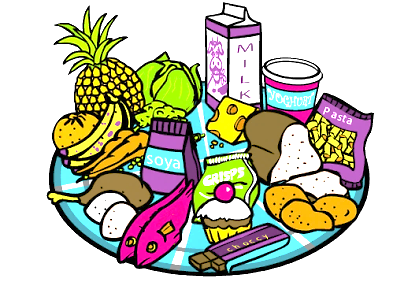 	Ravnateljica	Sanja Krstanović, prof.    DORUČAKMLIJEČNI OBROKUŽINARUČAKUŽINA ZA PRODUŽENI BORAVAKPONEDJELJAKklipić, kakaoklipić, kakao, slanutak varivo sa kranjskom kobasicom, kruh, muffin čokolada, voćeputar štangica, voćeUTORAKsendvič šunka, sir u kajzerica pecivu, cedevita, voćesendvič šunka, sir u kajzerica pecivu, cedevita, voćepirjana piletina u umaku od gljiva s njokima, kruh, cikla salatačokoladni puding, voćeSRIJEDAnutella namaz na kruh, mlijeko, voćenutella namaz na kruh, mlijeko, voćegrah varivo s domaćom slaninom, kruh, napolitanke keksi, voćepogačica sa siromČETVRTAKpizza rolica, čajpizza rolica, čajrižoto od puretine, radić i zelena salata, voćecao caoPETAKpečeni štrukli, jogurtpečeni štrukli, jogurtfileti tune u umaku od rajčice s tjesteninom pužići i parmezanomkroasan čoko lješnjak, banane